Conference of the Parties to the Basel Convention
on the Control of Transboundary Movements of
Hazardous Wastes and Their Disposal
Thirteenth meetingGeneva, 24 April–5 May 2017Item 4 (b) (i) of the provisional agendaMatters related to the implementation of the Convention:
scientific and technical matters: technical guidelinesTechnical guidelinesAddendum Technical guidelines on the environmentally sound management of wastes consisting of, containing or contaminated with pentachlorophenol and its salts and esters		Note by the Secretariat	As referred to in document UNEP/CHW.13/6, the annex to the present note sets out the draft technical guidelines on the environmentally sound management of wastes consisting of, containing or contaminated with pentachlorophenol and its salts and esters which were prepared by the Secretariat, in consultation with the small intersessional working group on the development of technical guidelines on persistent organic pollutant wastes, and take into account comments received by Parties and others pursuant to paragraph 4 of decision OEWG-10/4. The present note, including its annex, has not been formally edited. AnnexDraft technical guidelines on the environmentally sound management of wastes consisting of, containing or contaminated with pentachlorophenol and its salts and esters(Draft of 31 October 2016)ContentsAbbreviations and acronyms	4Units of measurement	4I.	Introduction	5A.	Scope	5B.	Description, production, use and wastes	51.	Description	52.	Production	63.	Use	74.	Wastes	11II.	Relevant provisions of the Basel and Stockholm Conventions	16A.	Basel Convention	16B.	Stockholm Convention	17III.	Issues under the Stockholm Convention to be addressed cooperatively with the Basel Convention	18A.	Low POP content	18B.	Levels of destruction and irreversible transformation	18C.	Methods that constitute environmentally sound disposal	18IV.	Guidance on environmentally sound management (ESM)	18A.	General considerations	18B.	Legislative and regulatory framework	19C.	Waste prevention and minimization	19D.	Identification of wastes	201.	Identification	202.	Inventories	21E.	Sampling, analysis and monitoring	211.	Sampling	212.	Analysis	213. 	Monitoring	22F.	Handling, collection, packaging, labelling, transportation and storage	221.	Handling	222.	Collection	223.	Packaging	234.	Labelling	235.	Transportation	236.	Storage	23G.	Environmentally sound disposal	231.	Pre-treatment	232.	Destruction and irreversible transformation methods	233.	Other disposal methods when neither destruction nor irreversible transformation is the environmentally preferable option	244.	Other disposal methods when the POP content is low	24H.	Remediation of contaminated sites	24I.	Health and safety	241.	Higher-risk situations	242.	Lower-risk situations	24J.	Emergency response	24K.	Public participation	24Annex I: Bibliography	25Annex II: Analytical Methods for PCP analytics (ISO)	29Annex III: Trade names of commercial formulations containing PCP, its salts or esters	30Abbreviations and acronyms Units of measurementI.	IntroductionA.	ScopeThe present technical guidelines provide guidance on the environmentally sound management (ESM) of wastes consisting of, containing or contaminated with pentachlorophenol (PCP) and its salts and esters, pursuant to several decisions adopted by the bodies of two multilateral environmental agreements on chemicals and wastes.1PCP and its salts and esters were listed in Annex A (elimination) to the Stockholm Convention in 2015, through an amendment that entered into force in 15 December 2016.The present technical guidelines should be used in conjunction with the General technical guidelines on the environmentally sound management of wastes consisting of, containing or contaminated with persistent organic pollutants)” (UNEP, […]) (hereinafter referred to as “general technical guidelines”). The general technical guidelines are intended to serve as an umbrella guide for the ESM of wastes consisting of, containing or contaminated with persistent organic pollutants (POPs).  In addition, the use of PCP as a pesticide is addressed in more detail in the Technical guidelines on the environmentally sound management of wastes consisting of, containing or contaminated with the pesticides aldrin, alpha hexachlorocyclohexane, beta hexachlorocyclohexane, chlordane, chlordecone, dieldrin, endrin, heptachlor, hexachlorobenzene, hexachlorobutadiene, lindane, mirex, pentachlorobenzene, pentachlorophenol and its salts, perfluorooctane sulfonic acid, technical endosulfan and its related isomers or toxaphene or with hexachlorobenzene as an industrial chemical (UNEP, […]).B.	Description, production, use and wastes1.	DescriptionPCP is a chlorinated aromatic hydrocarbon of the chlorophenol family, consisting of a chlorinated benzene ring and hydroxyl group. Pentachlorophenol and its salts and esters cover pentachlorophenol (PCP, CAS No: 87-86-5), sodium pentachlorophenate (Na-PCP, CAS No: 131-52-2 and 27735-64-4 (as monohydrate)) and pentachlorophenyl laurate (PCP-L, CAS No: 3772-94-9), when considered together with their transformation product pentachloroanisole (PCA, CAS No: 1825-21-4) (see structural formulas in Table 1), according to decision SC-7/13 of the Conference of the Parties to the Stockholm Convention.

Table 1: Structural formulas of PCP, its salt Na-PCP, ester PCP-L, and metabolite PCA.Pure PCP consists of light tan to white, needle-like crystals and is relatively volatile. Technical grade PCP is typically about 86% pure (Institute of Environmental Protection, 2008). The technical grade PCP formulation currently used in Canada consists of 86% PCP, 10% other chlorophenols and related compounds and 4% inerts (Environment Canada, 2013). PCP, Na-PCP and PCP-L have been available in form of solid blocks, flakes, granulate, powder or as a dilutable liquid (UNEP/POPS/POPRC.9/13/Add.3; UBA, 2015). Other chlorophenol-based preservatives produced may also contain significant amounts of PCP.  Pulp and paper mill effluents may also contain unintentionally produced PCP from chlorine bleaching (Chandra et al., 2008).PCP and its metabolite PCA are detected in air, water, soil and biota throughout the world, including in remote regions, although there are uncertainties regarding the source(s) detected at remote locations, as they may also be a result of the degradation of chlorinated hydrocarbons including PCB, HCB, HCH, and PCNB (Fellin et al., 1996; Barrie et al., 1998;, Berger et al., 2004; Hoferkamp et al., 2010; Hung et al. 2010; Su et al. 2011; Zheng et al., 2011). PCP is detected in the blood, urine, seminal fluid, breast milk and adipose tissue of humans (Veningerova et al., 1996; Sandau et al, 2002; Larsdotter et al., 2005; Zheng et al., 2011; Zheng et al., 2012). Biomonitoring information shows similar levels of PCP in humans from remote and more populated areas. It also demonstrates exposure, and therefore potential hazard, to fetuses, infants and adults. Compared to other chlorinated compounds, PCP is one of the most dominant contaminants measured in blood plasma. Due to the concentration of PCP/PCA observed in humans, adverse effects for human health related to the toxicities listed above cannot be excluded. Where long-term monitoring data exists, concentrations of PCP are decreasing in air and biota (Zheng et al., 2011; Rylander et al., 2012; UNEP/POPS/POPRC.9/13/Add.3)PCP is hepatotoxic, carcinogenic, immunotoxic, neurotoxic and toxic to the reproduction. It should be noted that some of these hazards can be induced by an endocrine mode of action and there is a lack of scientific consensus related to the existence of a threshold for this mode of action.. PCP is also highly toxic to aquatic organisms. Reported environmental monitoring concentrations are generally lower than those levels expected to cause an environmental effect particularly in remote areas. However, given the widespread distribution of PCP and PCA, which may result from transformation of PCP, and that measurable levels of PCP/PCA are frequently found in biota and that PCP and PCA have an endocrine mode of action, environmental effects cannot be excluded. (UNEP/POPS/POPRC.9/13/Add.3).2.	ProductionParties to the Stockholm Convention must prohibit and/or eliminate the production of PCP and its salts and esters, unless they have notified the Secretariat of their intention to produce it for use in utility poles and cross-arms with the time-limited specific exemption listed in Annex A to the Convention. A number of parties may also continue to produce PCP and its salts and esters for any purpose until they decide to ratify the amendment through which the chemical was listed in Annex A. Information on use of the production exemption can be found in the register of specific exemptions of the Stockholm Convention on the Convention website (www.pops.int). Information on the status of ratification by the parties of the amendment listing PCP and its salts and esters in the Stockholm Convention can be found on the website of the Treaty Section of the United Nations (https://treaties.un.org/). In the early 1980’s 50 000 - 90 000 tonnes of PCP per year were produced globally. Since then, the production is significantly lower because of use restrictions in many countries (UNEP/POPS/POPRC.10/10/Add.1). There is no information on the current production trends. PCP and Na-PCP are currently produced for industrial wood preservation, especially treatment of utility poles, cross-arms, and outdoor construction material in non-residential constructions. PCP was first introduced for use as wood preservative in  1936. Commercial significance has been reported since 1950’s and 1960’s (Environment Canada, 2013; Naturvårdsverket, 2009; USWAG, 2008; Kitunen, 1990). As of 2014, PCP and its salts were manufactured at least in Mexico and India. In 2009, KMG Bernuth in the USA formulated 7,257 tonnes of PCP from Mexico for wood preservation purposes in the USA, Canada, and Mexico (UNECE, 2010). The main share of the PCP market and use is in North America (UNEP/POPS/POPRC.10/10/Add.1). 1,800 tonnes of Na-PCP was produced annually in India (Indian Chemicals Council, 2014). Historically PCP or Na-PCP have been produced at least in China, Denmark, France, Germany, the Netherlands, Poland, Spain, Switzerland, and the United Kingdom.  In the European Union (EU) production of PCP and its salt stopped in 1992, while production PCP-L continued until year 2000 (EC, 1994a; EC, 1994b; EC, 1996; UNEP/POPS/POPRC.9/13/Add.3; UBA, 2015). PCP-L has been produced at least in China and the United Kingdom (UNECE, 2010; Indian Chemicals Council, 2014). PCP containing tetrachlorophenol formulation Ky-5 used in Finland and Sweden was produced between 1940 and 1984. Tradenames of products containing PCP, Na-PCP or PCP-L are listed in Annex III to these technical guidelines.PCP is produced by reacting chlorine with phenol at high temperatures in the presence of a catalyst. Na-PCP and PCP-L in turn are produced using PCP as a starting material (OSPAR, 2001; UBA, 2015). There are three main routes of PCP production (UNEP, 2013): (a)	Reaction of Cl2 with phenol or chlorophenols in the presence of catalysts (aluminum, antimony, their chlorides, and others);(b) 	Alkaline hydrolysis of hexachlorobenzene (HCB) in aqueous solutions; and (c) 	Thermolysis of hexachlorocyclohexane (HCH).PCP can also be formed as a transformation product and metabolite from other organochlorines such as HCB, HCH (lindane) and PCNB (quintozene). Atmospheric oxidation of HCB has been confirmed as a global secondary source of PCP (Kovacevic et al., 2016). The extent of these potential sources of PCP into the environment cannot be quantified. In addition, contaminants including HCB, pentachlorobenzene, polychlorinated dibenzodioxins (PCDDs) and polychlorinated dibenzofurans (PCDFs) are produced in the manufacturing process of PCP (UNEP/POPS/POPRC.9/13/Add.3; UNEP/POPS/POPRC.10/10/Add.1, USWAG 2008). Significant PCDD and lesser PCDF formation have been associated with the production of chlorophenol-based wood preservatives. PCP treated wood can thus be a source of dioxins and furans (Bulle et al., 2010; Fries et al., 2002; Lee et al., 2006; Lorber et al., 2002). Concentrations of dioxin and furans, present as impurities, decreased after legal measures were taken in the U.S. and Europe between 1987 and 1999 (UNEP/POPS/POPRC.9/13/Add.3).  The most recent analysis showed average concentrations of 634 μg TEQ per kg of PCP (Tondeur et al., 2010) and of 12,5 µg per kg of PCP-Na (the People’s Republic of China, 2007).  Levels of 0,130–26 µg I-TEQ PCDDs and PCDFs /kg active ingredient PCP have been reported in Japan (Masunaga et al., 2001). In Sweden the accumulated quantity of PCDDs released into the environment from the use of chlorophenols in wood treatment was estimated at between 70 ‑ 360 kg of dioxin (I‑TEQ) (Naturvårdsverket, 2009). 3.	UseParties to the Stockholm Convention shall prohibit and/or eliminate the use of PCP and its salts and esters, except if they have notified the Secretariat of their intention to use PCP for utility poles and cross-arms with the time-limited specific exemption listed in Annex A to the Convention. A number of parties may also continue to use PCP and its salts and esters for any purpose until they decide to ratify the amendment through which the chemical was listed in Annex A. Information on use of the exemption can be found in the register of specific exemptions of the Stockholm Convention on the Convention website (www.pops.int). Information on the status of ratification by the parties of the amendment listing PCP and its salts and esters in the Stockholm Convention can be found on the website of the Treaty Section of the United Nations (https://treaties.un.org/).PCP is one of the three major industrial wood preservatives (the other two are Chromated Copper Arsenate (CCA) and creosote), but it has also been used for a variety of other applications (e.g., a general herbicide, biocide, pesticide, disinfectant, defoliant, anti-sapstain agent, anti-microbial agent and is used in the production of Na-PCP as well as PCP-L). Na-PCP was often used for wood treatment due to its better water solubility compared to PCP. Na-PCP readily dissociates to PCP. PCP-L was developed especially for application on fabrics.  Currently use of PCP appears to be allowed worldwide only for wood preservation in the production of impregnated timber. PCP and Na-PCP are used in industrial wood preservation, especially treatment of utility poles, cross-arms, and outdoor construction material in non-residential constructions. In the lumber and timber market, PCP is used less in favor of CCA and alkaline copper quaternary (ACQ) preservatives (USEPA, 2008). Na-PCP is used also for preservation paint products during storage (Indian Chemicals Council, 2014).  As of 2014, no country had reported use of PCP-L any longer (UNEP/POPS/POPRC.10/10/Add.1).For PCP pressure wood preservation, the preservative (PCP/oil solution) is applied in a pressure cylinder. Specific treatment parameters (e.g. temperature, pressure and duration) are dictated by the species of wood, the wood product and the initial moisture content of the wood. After conditioning, an empty-cell treatment process is generally used to apply the oil-borne PCP preservative. Following the drain cycle at the end of the impregnation process, a vacuum is applied to encourage the removal of excess preservative and pressurized air from the wood cells. This process minimizes preservative “bleeding” from the treated product. Alternatively, an expansion bath or final steam cycle, followed by a vacuum, may be used to minimize surface exudations and long-term bleeding and to improve the surface cleanliness of the material. The treated wood is withdrawn from the treating cylinder and stored on a drip pad until drippage has essentially stopped. From there the wood is either taken for storage in the yard or shipped by truck or rail car. (Environment Canada, 2013).Na-PCP is used for anti-sapstain dip or spray treatment.The active compounds are supplied as powders or water-based concentrates for mixing or dilution, for use at solution concentrations of 2-5 %. These are made up in large tanks in which the timber is immersed for short periods (10-20 seconds). After treatment, the timber is stacked to drain and to allow excess solution to dry. Treated timber may then be kiln- or air-dried and packaged for dispatch. (Kitunen, 1990; OSPAR, 2001 and references therein).PCP-L was earlier used in the preservation of textiles, which are subject to attack by fungi and bacteria during storage and use. These include wool, cotton, flax and jute fabrics and yarns used in covers, tarpaulins, awnings, tents, webbing and netting and also sisal and manila ropes. In the early 1990’s PCP-L was used in jute fabrics from which PCP-L could migrate to the fibres of woollen carpets. PCP-L use continued for preservation of heavy duty military textiles (e.g. used in transport and tents) still in 2000’s because it was reported as an effective preservative against a wide range of decay-causing organisms, and it was proved to be compatible with many of the other treatments and materials required for military use. (OSPAR, 2001 and references therein, Institute of Environmental Protection, 2008; UBA, 2015). PCP, Na-PCP and PCP-L have all been used at least until 1980’s also for example as preservative in oil-based paintlike products, as preservative in starches, dextrins and glues (leather, toilet paper, carpets etc.) and in adhesives, as an intermediate product for the synthesis of pharmaceuticals, as an intermediate product in obtaining colouring substances (anthraquinon colorants and intermediates), in mushroom farms for wooden trays where mushrooms are grown, in slime control in pulp and paper production, cooling tower water, and as an agricultural chemical in weed control (for instance as a fungicide or on crops as a defoliant) (OSPAR, 2001; Institute for Environmental Protection, 2008).PCP, its salts and esters have been used for many different purposes in different countries and regions (see Table 2), but the use was discontinued in many countries by the 1990s.  Already in 1996 it was restricted at least in 30 countries (EC, 1996).Currently, there are no new uses of PCP in Australia, China, in the EU, New Zealand, Russian Federation, Serbia, Sri Lanka or Switzerland (UNEP/POPS/POPRC.9/13/Add.3), although products and articles treated with PCP are likely still in use even in those countries. For example, the Swedish Environment Protection Agency estimated in 2009 that 340 tonnes of PCP, mainly in pressure impregnated wood,  was still in use despite the ban in 1978 (Naturvårdsverket, 2009).The information collected for the Stockholm Convention Risk Profile showed that every country with wood preservation uses has reported also additional restrictions and/or regulations in place for managing the wood preservation industry, including Belize, Canada, Mexico and the United States of America (USA). In addition, PCP use in wood treatments is banned or heavily restricted in Indonesia, Morocco, Sri Lanka, and Ecuador (UNEP/POPS/POPRC.10/10/Add.1). In Europe PCP, its salts and esters have been used in a variety of different sectors until 2008. (EC, 1994a; EC, 1994b; EC, 1996; UNEP/POPS/POPRC.9/13/Add.3; UBA, 2015).Table 2: Current and historical uses of PCP, Na-PCP and PCP-L in different countries and regions (Institute of Environmental Protection, 2008; UNEP/POPS/POPRC.9/13/Add.3).  More detailed information on current uses as informed by countries is provided in Appendix V of UNEP/POPS/POPRC.9/INF/7. The concentration of PCP in the treated product is dependent on the treatment method and the material (Table 3). In dip treatment, PCP is applied in 2-5% solution (OSPAR, 2001). In Canada, the PCP concentration of 5-8% in petroleum oil is used in pressure treatment of wood (Environment Canada, 2013).Table 3: Typical concentrations of PCP, Na-PCP and PCP-L in different materials.4.	WastesAction aimed at waste streams of importance in terms of volume and concentration will be essential to eliminating, reducing and controlling the environmental load of PCP and its salts and esters from waste management activities. In that context, the following should be recognized: The major worldwide use for PCP and its salts and esters is as a heavy-duty wood preservative (UNEP/POPS/POPRC.9/13/Add.3). Utility poles, cross-arms, and other timber products for construction have a long service-life. For life-cycle analyses, the service life of a pole treated with PCP has been estimated at 60-70 years in Canada (Bolin & Smith, 2011; Canada 2014). In buildings the service life can be even longer. In tropical countries the trees may not last as long: an untreated timber may have a natural durability of 4 years, but a life-span of 20 years if treated with Na-PCP (Indian Chemicals Council, 2014). PCP was the main active ingredient in certain wood preservatives for home use, and was added to products such as stains and paints;Typical PCP-L applications have been for military textiles, tropical textiles and tents. These products have been considered to have a relatively long life time (15-20 years) and are therefore also considered to be a relevant waste streams (ESWI, 2011);PCP and its salts and esters are released from products and articles during the service life through runoff from wood surfaces as well as evaporation. (UNEP/POPS/POPRC.9/13/Add.3). Therefore the concentration of the chemical in the article may decrease over time. Depending on the solvent, temperature, pH, and type of wood 30 – 80 % of PCP may evaporate within 12 months from dip- or brushtreated wood. Releases from textiles during the service life depend on the type of textile, the environmental conditions and the application. PCP-L is very insoluble in water and has a low vapour pressure. It has been estimated that it takes 10 years for the PCP-L concentration to drop from 2 % to less than 1 %, at which level the preservative effect is considerably reduced. (OSPAR, 2001 and references therein).  In utility poles, PCP concentration has been reported to decrease by 50% during 25 years of service (Naturvårdsverket, 2009);During the treatment of wood, there may be runoff to soil during the treatment process, transfer or drying (UNEP/POPS/POPRC.9/13/Add.3) or accidental releases (Kitunen, 1990). Soils close to sawmills that used PCP heavily have been found highly contaminated with PCP many years after use was discontinued (The Clean Environment Commission 1984; Kitunen, 1990; Naturvårdsverket, 2009; BOPRC, 2016).  Also high PCP concentrations have been measured in soils around southern pine utility poles in service (max 5 800 mg/kg) (EPRI, 1997). PCP adsorbs in the top soil with high organic content while the lower chlorinated chlorophenols penetrate deeper into soil. Soils contaminated with chlorophenols have also been reported to have PCDDs/PCDFs in the top soil with high organic content similarly to PCP (Kitunen, 1990);Many countries have already established arrangements for disposal of treated wood that is not reused.Wastes may contain variable concentrations of PCP and its salts and esters, depending on the quantities in which they were originally introduced in specific products and the quantities released during product use and waste management.  Waste consisting of, containing or contaminated with PCP and its salts and esters (hereinafter referred to as “PCP wastes”) may be found in: (a)	PCP, its salts and esters chemicals and preparations:(i)	Obsolete or unused PCP, Na-PCP, and PCP-L (liquid or blocks);(ii) 	Filtration sludge from Na-PCP production.(b)	Liquid and solid wastes from pressure treatment facilities that use PCP, Na-PCP or PCP-L:Condensates, washwaters and infiltrating waters;Sludges from tanks, sumps and pressure cylinders;Sludges from wastewater treatment processes (e.g. flocculated material)Containers or wrappings and pallets from bulk PCP;Filters from cleaning vacuum;Clean up absorbents; (c)	Products and articles treated with PCP, its salts and esters:(i)	Treated wood (utility poles, cross-arms, sleepers, fences, shingles, walkways, building components, piers, docks, porches, flooring and laminated beams);(ii)	Treated textiles and ropes (especially for outdoor use, such as awnings, tents, sails, tarpaulins, yarn (wool, cotton, linen and jute) etc.);	(iii)	Treated leather, wool, cotton, flax and jute fabrics and yarns;	(iv)	Treated starches, dextrins, glues and adhesives;	(v)	Cooling tower water.(d)	Contaminated soils;	(e)	Municipal and industrial sludge and landfill leachate.The most important PCP waste streams in terms of potential volume are expected to be:Utility poles and cross-arms (USWAG, 2005; Canada, 2014); Railway sleepers; Construction wood, especially outdoor applications;Textiles, such as wool, cotton, flax and jute fabrics and yarns used in covers, tarpaulins, awnings, tents, webbing and netting, and sisal and manila ropes;Military applications, including ammunition crates (USEPA, 1984), textiles in heavy-duty transport, and tents.The most important PCP waste streams in terms of potential releases or concentration of PCP and its salts and esters are expected to be:Pure PCP, Na-PCP and PCP-L from production, pesticides and obsolete stocks; Preservative use solutions (water or oil solutions) of PCP, its salts and other chlorophenols with PCP as a component; Other solid waste from wood preservation facilities (including sludges from sumps, concentrate and work solution tanks, and pressure cylinders, sludges from wastewater treatment processes (e.g. flocculated materials) and filters from cleaning vacuum);PCP solid blocks for preservative use; Packages used for PCP and its salts and esters; Textiles treated with PCP and its salts and esters. PCP wastes can be generated in a diverse range of applications, at different stages of life cycle and through different release media. Knowledge of release media guides the analysis and choice of methods that may be used to manage such wastes. Table 4 provides an overview of relevant information regarding the life cycle of wastes containing PCP and its salts and esters.Table 4: Overview of the production and application of PCP and its salts and esters and their release media into the environment (based on UNEP/POPS/POPRC.9/13/Add.3 and UNEP/POPS/POPRC.10/10/Add.1). Some of the applications are believed to have ceased more than 20 years ago and it may be unlikely such waste could be found elsewhere but landfill.II.	Relevant provisions of the Basel and Stockholm ConventionsA.	Basel ConventionArticle 1 (“Scope of the Convention”) defines the waste types subject to the Basel Convention. Subparagraph 1 (a), of that Article sets forth a two-step process for determining if a “waste” is a “hazardous waste” subject to the Convention. First, the waste must belong to any category contained in Annex I of the Convention (“Categories of wastes to be controlled”). Second, the waste must possess at least one of the characteristics listed in Annex III of the Convention (“List of hazardous characteristics”).Annex I and II lists some of the wastes which may consist of, contain or be contaminated with PCP and its salts and esters:Pesticide PCP wastes could include: Y2: Wastes from the production and preparation of pharmaceutical products;Y4: Wastes from the production, formulation and use of biocides and phytopharmaceuticals;Y5: Wastes from the manufacture, formulation and use of wood preserving chemicals;Y6: Wastes from the production, formulation and use of organic solvents;Y18: Residues arising from industrial waste disposal operations;Y45: Organohalogen compounds other than substances referred to in this Annex I (e.g., Y39, Y41, Y42, Y43, Y44);Waste of PCP, Na-PCP or PCP-L as an industrial chemical could include:Y5: Wastes from the manufacture, formulation and use of wood preserving chemicals;Y6: Wastes from the production, formulation and use of organic solvents;Y12: Wastes from production, formulation and use of inks, dyes, pigments, paints, lacquers, varnish;Y13: Wastes from production, formulation and use of resins, latex, plasticizers, glues/adhesives;Y39: Phenols, phenol compounds including chlorophenols;Y41: Halogenated organic solvents;Y43: Any congener of polychlorinated dibenzo-furan;Y44: Any congener of polychlorinated dibenzo-p-dioxin;Y46: Wastes collected from households.Annex I wastes are presumed to exhibit one or more Annex III hazard characteristics, which may include H3 Flammable liquids, H6.1 “Poisonous (Acute), H11 “Toxic (Delayed or chronic)”; H12 “Ecotoxic”; or H13 (Capable, by any means, after disposal, of yielding another material, e.g. leachate, which possesses any of the characteristics listed above)”, unless, through “national tests,” they can be shown not to exhibit these characteristics. National tests may be useful for identifying a particular hazard characteristic in Annex III of the Convention until such time as the hazardous characteristic is fully defined.  Guidance papers for Annex III hazardous characteristics H11, H12 and H13 were adopted on an interim basis by the Conference of the Parties to the Basel Convention at its sixth and seventh meeting.List A of Annex VIII of the Convention describes wastes that are “characterized as hazardous under Article 1, paragraph 1 (a), of this Convention.” However, “their designation of a waste on this Annex does not preclude, in a particular case, the use of Annex III [List of hazardous characteristics] to demonstrate that a waste is not hazardous” (Annex I, paragraph (b)). List A of Annex VIII includes a number of wastes or waste categories that have the potential to contain or be contaminated with PCP, its salts and esters, including: A3050: Wastes from production, formulation and use of resins, latex, plasticizers, glues/adhesives excluding such wastes specified on list B (note the related entry on list B B4020);A3070: Waste phenols, phenol compounds including chlorophenol in the form of liquids or sludges;A3090: Waste leather dust, ash, sludges and flours when containing hexavalent chromium compounds or biocides (note the related entry on list B B3100);A3100: Waste paring and other waste of leather or of composition leather not suitable for the manufacture of leather articles containing hexavalent chromium compounds or biocides (note the related entry on list B B3090);A4010: Wastes from the production, preparation and use of pharmaceutical products but excluding such wastes specified on list B;A4030: Wastes from the production, formulation and use of biocides and phytopharmaceuticals, including waste pesticides and herbicides which are off-specification, outdated, or unfit for their originally intended use;A4040: Wastes from the manufacture, formulation and use of wood-preserving chemicals;  A4070: Wastes from the production, formulation and use of inks, dyes, pigments, paints, lacquers, varnish excluding any such wastes specified on list B (note the related entry on list B B4010);A4110: Wastes that contain, consist of or are contaminated with any of the following: Any congenor of polychlorinated dibenzo-furan; Any congenor of polychlorinated dibenzo-p-dioxin;A4130: Waste packages and containers containing Annex I substances in concentration sufficient to exhibit Annex III hazard characteristic);A4140: Waste consisting of or containing off specification or outdated chemicals corresponding to Annex I categories and exhibiting Annex III hazard characteristics;A4160: Spent activated carbon not included on list B (note the related entry on list B B2060).List B of Annex IX lists wastes that will not be wastes covered by Article 1, paragraph 1 (a), unless they contain Annex I material to an extent causing them to exhibit an Annex III characteristic. List B of Annex IX includes a number of wastes or waste categories that have the potential to contain or be contaminated with PCP and its salts and esters, including:B2060: Spent activated carbon not containing any Annex I constituents to the extent they exhibit Annex III characteristics, for example, carbon resulting from the treatment of potable water and processes of the food industry and vitamin production (note the related entry on list A A4160));B3020: Paper, paperboard and paper product wastes;B3030: Textile waste;B3035: Waste textile floor coverings, carpets;B4020: Wastes from production, formulation and use of resins, latex, plasticizers, glues/adhesives.For further information, see section II.A of the general technical guidelines.B.	Stockholm ConventionThe present guidelines cover intentionally-produced PCP and its salts and esters, whose production and use are to be eliminated in accordance with Article 3 and part I of Annex A to the Stockholm Convention.Part VIII of Annex A to the Stockholm Convention outlines specific requirements for utility poles and cross-arms manufactured under the exemption, as follows: “Each Party that has registered for the exemption pursuant to Article 4 for the production and use of pentachlorophenol for utility poles and cross-arms shall take the necessary measures to ensure that utility poles and cross-arms containing pentachlorophenol can be easily identified by labelling or other means throughout their life cycles. Articles treated with pentachlorophenol should not be reused for purposes other than those exempted.”Further information on the register of specific exemptions for PCP is available from: www.pops.int.For further information, see section II.B of the general technical guidelines.III.	Issues under the Stockholm Convention to be addressed cooperatively with the Basel ConventionA.	Low POP contentThe provisional definition of low POP content for PCP and its salts and esters is [1-100][1000] mg/kg. The low POP content described in the Stockholm Convention is independent from the provisions on hazardous waste under the Basel Convention. Wastes with a content of PCP and its salts and esters above [1-100][1000] mg/kg must be disposed of in such a way that the POP content is destroyed or irreversibly transformed in accordance with the methods described in subsection IV.G.2. Otherwise, they may be disposed of in an environmentally sound manner when destruction or irreversible transformation does not represent the environmentally preferable option in accordance with the methods described in subsection IV.G.3. Wastes with a content of PCP and its salts and esters at or below [1-100][1000] mg/kg should be disposed of in accordance with the methods referred to in subsection IV.G.4 of the general technical guidelines (outlining disposal methods when POP content is low), taking into account section IV.I.1 below (pertinent to higher-risk situations).For further information on low POP content, refer to section III.A of the general technical guidelines.B.	Levels of destruction and irreversible transformationFor the provisional definition of levels of destruction and irreversible transformation, see section III.B of the general technical guidelines.C.	Methods that constitute environmentally sound disposalSee section IV.G below and section IV.G of the general technical guidelines.IV.	Guidance on environmentally sound management (ESM)A.	General considerationsFor further information, see section IV.A of the general technical guidelines.B.	Legislative and regulatory frameworkParties to the Basel and Stockholm Conventions should examine their national strategies, policies, controls, standards and procedures to ensure that they are in agreement with the two conventions and their obligations under them, including those that pertain to ESM of PCP wastes. Elements of a regulatory framework applicable to PCP and its salts and esters should include measures to prevent the generation of wastes and to ensure the ESM of generated wastes. Such elements could include: Environmental protection legislation establishing a regulatory regime, setting release limits and establishing environmental quality criteria;Prohibitions on the production, sale, use, import and export of PCP and its salts and esters, except in the case of parties that have notified the Secretariat of their intention to use or produce PCP in accordance with the time-limited specific exemption listed in Annex A to the Stockholm Convention; A requirement that best available technologies (BAT) and best environmental practices (BEP) be employed in the production and use of PCP, in cases where parties have notified the Secretariat of their intention to use or produce PCP in accordance with the time-limited exemption listed in Annex A to the Stockholm Convention;Measures to ensure that PCP wastes cannot be disposed of in ways that that may lead to recovery, recycling, reclamation, direct reuse or alternative uses other than those exempted in Annex A to the Stockholm Convention;Adequate ESM controls to separate materials containing PCP and its salts and esters from materials that can be recycled (e.g., non-treated timber and textiles);Measures necessary to ensure that utility poles and cross-arms containing PCP can be easily identified by labelling or other means throughout their life cycles. Articles treated with PCP should not be reused for purposes other than those exempted; Transportation requirements for hazardous materials and waste; Specifications for containers, equipment, bulk containers and storage sites for obsolete unused PCP, its salts and esters;Specification of acceptable analytical and sampling methods for PCP, its salts and esters;Requirements for waste management and disposal facilities; Definitions of hazardous waste and conditions and criteria for the identification and classification of PCP wastes as hazardous wastes;A general requirement for public notification and review of proposed government waste-related regulations, policies, certificates of approval, licences, inventory information and national releases and emissions data;Requirements for identification, assessment and remediation of contaminated sites; Requirements concerning the health and safety of workers; andLegislative measures on, e.g., waste prevention and minimization, inventory development and emergency response.For further information, see section IV.B of the general technical guidelines.C.	Waste prevention and minimizationBoth the Basel and Stockholm conventions advocate waste prevention and minimization. The production and use of PCP and its salts and esters are to be eliminated under the Stockholm Convention, unless they fall under the exemptions listed in part I of Annex A to the Convention. Minimization of waste and especially hazardous waste formation is addressed in Best Available Techniques (BAT) for wood preservation with chemicals defined for the Nordic countries (NCM, 2014). Articles treated with PCP should not be reused for purposes other than those exempted in Stockholm Convention Annex A.Quantities of waste containing PCP, its salts and esters should be minimized through isolation and separation of those wastes from other wastes at source in order to prevent their mixing with, and contamination of, other waste streams. The mixing and blending of wastes with PCP, its salts and esters content above [1-100][1000] mg/kg with other materials solely for the purpose of generating a mixture with a PCP, its salts and esters content at or below [1-100][1000]] mg/kg are not environmentally sound. Nevertheless, the mixing or blending of materials as a pre-treatment method may be necessary in order to enable treatment or to optimize treatment efficiency.For further information, see section IV.C on waste prevention and minimization of the general technical guidelines.D.	Identification of wastesArticle 6, paragraph 1 (a), of the Stockholm Convention requires each party to, inter alia, develop appropriate strategies for the identification of products and articles in use and wastes consisting of, containing or contaminated with POPs. The identification of wastes containing PCP, its salts and esters is the starting point for their effective ESM.For general information on identification and inventories, see section IV.D of the general technical guidelines.IdentificationPCP wastes can be found:In residues from PCP, Na-PCP and PCP-L production and at sites where such pesticides were produced, formulated and stored;In storage facilities and at sites where PCP, Na-PCP and PCP-L were used or applied, e.g., at sawmills, wood preservation facilities, leather tanneries, textile production facilities, farms; In homes and historical buildings, outlets for pesticides, shopping centres, schools, hospitals, industrial facilities, office and apartment buildings, etc.;In contaminated materials, including protective clothing, application equipment and accessories, empty packaging materials, containers, floors, walls and windows;In facilities for the collection, recycling and recovery of timber, textiles, and leather and waste management facilities for pesticides;In soils, sediments and sewage sludges and in water that has been contaminated by, for example, spills; In commercial products containing PCP, Na-PCP or PCP-L, such as utility poles, cross-arms, railway sleepers, impregnated timber for outdoor applications, pallets, paints, glues, PCP-pesticides, construction materials; andAt dumpsites and in landfills.It should be noted that even experienced technical personnel may not be able to determine the nature of an effluent, substance, container or piece of equipment by its appearance or markings. Consequently, parties may find the information on production, use and types of waste provided in section I.B of the present guidelines useful in identifying articles and mixtures containing PCP, its salts and esters. Specifically in a disposal facility of impregnated wood waste it can be difficult in practice to determine whether or not the wood waste is impregnated because of paint or weathering. In case of uncertainty, it should therefore be sorted as impregnated wood/hazardous waste under the precautionary principle. In practice, there is also a mixing of older impregnated wood, since the estimated average life expectancy of treated wood is 30 years. This means that the continued sorting of impregnated wood is important during the demolition of old wooden structures or other projects with uncertain wood composition. (NCM, 2014).2.	InventoriesWhen developing inventories on PCP wastes, it is important to consider the service lives of articles where they have been used and the timing of their placement on the market in relation to restrictions. The use of PCP, its salts and esters in articles largely depends on local practices and wood production. Service lives of preserved timber products depends on the type of use and on the kind of timber treated. In several countries many historical applications of PCP and its salts and esters have ceased already decades ago due the national restrictions and introduction of alternatives with better environmental and health profile. Therefore a thorough consideration of potential uses is important to focus the inventory activities correctly.E.	Sampling, analysis and monitoringFor general information on sampling, analysis and monitoring, see section IV.E of the general technical guidelines.Sampling, analysis and monitoring procedures, as well as waste collection and handling processes, should be established for articles that may contain PCP, its salts and esters.  1.	SamplingSampling serves as an important element for identifying and monitoring environmental concerns and human health risks. Standard sampling procedures should be established and agreed upon before the start of the sampling campaign. Sampling should comply with specific national legislation, where it exists, or with international regulations and standards. Types of matrices that are typically sampled for include:Liquids:Liquid pesticide/fungicide formulations;Leachates from landfills;(iii)	Biological fluids (urine, blood, in the case of worker health monitoring).Solids:Solid formulations and production wastes;Soils, sediments and municipal and industrial sludges;Materials where PCP, its salts or esters have been used: e.g. timber, textiles, leather, building materials;Foodstuff (e.g. guar gum);Packaging.2.	AnalysisAnalysis refers to the extraction, purification, separation, identification, quantification and reporting of PCP, its salts and esters concentrations in the matrix of interest. In order to obtain meaningful and acceptable results, analytical laboratories should have the necessary infrastructure (housing) and proven experience.The development and dissemination of reliable analytical methods and the accumulation of high-quality analytical data are important to understand the environmental impact of hazardous chemicals, including POPs. In addition they are needed to determine whether the waste is classified hazardous. PCP can be detected by color reactions including use of UV spectroscopy or thin layer chromatography.  Analytical detection of PCP, its salts or esters is typically performed by capillary gas chromatography after derivatization with methyl or ethyl ether or acetic anhydride to form PCP-acetate (Buhr et al., 2000). Commonly used detectors include electron capture detectors (ECD) or mass selective detectors.  Gas chromatographic standard methods are available for analysis of PCP and its esters in timber (Becker et al, 2002; USEPA Method 8270; New Zealand BS 5666-6:1983). In addition, X-ray fluorescence (XRF) based methods have been developed for analyzing PCP product strength, as well as its content in the impregnation solution, timber and saw dust. Accurate methods for measuring PCP concentrations in textile samples by isotope dilution liquid chromatography-mass spectrometry exist (Su & Zhang, 2011). The limit of detection (LOD) was 1.0 ng/g and the limit of quantification (LOQ) 5.0 ng/g. Methods have also been published for determination of PCP in cotton, cotton products, leather and leather products (Mou et. al 1999). ISO 17070:2006 specifies a method for determining the content of PCP, its salts and esters in leather.3. 	MonitoringMonitoring and surveillance serve as elements for identifying and tracking environmental concerns and human health risks. Information collected from monitoring programmes feeds into science-based decision-making processes and is used for the evaluation of the effectiveness of risk management measures, including regulations.Monitoring programmes should be implemented in facilities managing PCP, its salts and esters, as well as wastes containing them.F.	Handling, collection, packaging, labelling, transportation and storageFor general information on handling, collection, packaging, labelling, transportation and storage, see section IV.F of the general technical guidelines. In cases where PCP wastes are considered hazardous wastes, they should be handled, collected, packaged, labelled, transported and stored as such in accordance with applicable provisions of national legislation. Individuals involved in the handling, collection, packaging, labelling, transportation and storage of hazardous waste should receive proper training. In cases where waste containing PCP, its salts and esters was a household consumer product or article (e.g., textiles, leather, tarpaulin), specific handling, collection, packaging, labelling, transportation and storage considerations may not be required; such waste should be handled, collected, packaged, labelled, transported and stored in accordance with the environmentally sound management provisions of national legislation for that type of waste.1.	HandlingThe main concerns when handling PCP wastes are human exposure, accidental releases to the environment and contamination of other waste streams with PCP, its salts and esters. PCP wastes should be handled separately from other waste types in order to prevent contamination of other waste streams. When conducting repairs in or renovation or demolition of older buildings, renovators and contractors should pay attention to the possibility of PCP, its salts and esters being contained in wooden materials, asbestos shingles, roof tiles, brick walls, concrete blocks, insulation, pipe sealing compound, wallboard and textiles (covers, awnings). Should these materials contain PCP, its salts and esters, they should be carefully removed and isolated to prevent dust from spreading to surrounding areas. The work should be conducted wearing appropriate protective equipment such as suitable gloves, disposable coveralls, protective goggles and respiratory protection masks that meet international standards.Organizations handling waste containing PCP, its salts and esters should have in place a set of procedures for handling such wastes and workers should be trained in such procedures. 2.	CollectionCollection arrangements that include depots for PCP wastes should provide for the separation of PCP wastes from other wastes.  In case the country has existing arrangement for separate collection of impregnated wood, these may also receive PCP wastes. Some of PCP wastes, however, may be difficult to identify as PCP-treated material. Collections depots should not become long-term storage facilities for PCP wastes.3.	Packaging In cases where PCP wastes are considered hazardous wastes they should be properly packaged in accordance with the applicable provisions of national legislation. PCP wastes should be placed into leak-proof, sealed drums, where appropriate after draining.4.	LabellingIn cases where PCP wastes are considered hazardous wastes, every container should be clearly labelled with a hazard warning label and a label providing details of the container and a unique serial number. Such details should include container contents (e.g., exact counts of equipment, volume, weight, type of waste carried), the name of the site from which the waste originated so as to allow its traceability, the date of any repackaging and the name and telephone number of the person responsible for the repackaging operation. Each Party that has registered for the exemption pursuant to Article 4 of the Stockholm Convention for the production and use of PCP for utility poles and cross-arms shall take the necessary measures to ensure that utility poles and cross-arms containing PCP can be easily identified by labelling or other means throughout their life cycles. 5.	TransportationIn cases where PCP wastes are considered hazardous wastes, they should be transported in accordance with applicable provisions of national legislation. 6.	StoragePCP wastes should be stored in designated sites and appropriate measures should be taken to prevent the scattering, release and underground seepage of PCP, its salts and esters, and to control the spread of odors. Appropriate measures, such as the installation of partitions, should be taken to avoid contamination of other materials and wastes with PCP, its salts and esters. Storage areas for PCP wastes should have adequate access roads for vehicles.Large amounts of PCP wastes in storage should be protected from fire, as those wastes are often inherently flammable. G.	Environmentally sound disposal1.	Pre-treatmentLiquid PCP wastes (e.g. washwaters, condensates) should be processed to remove oil and PCP before being discharged. Treatment techniques can include: gravity separation, oil/water API separation, plate separation, activated sludge treatment, activated carbon treatment, physical-chemical treatment (i.e. flocculation), evaporation/condensation.For further information, see subsection IV.G.1 of the general technical guidelines. 2.	Destruction and irreversible transformation methodsDestruction and irreversible transformation methods for the environmentally sound disposal of wastes with a content of PCP, its salts and esters above [1-100][1000]  mg/kg include, according to the general technical guidelines,at least: [Hazardous waste incineration; and][Advanced Solid waste incineration (ASWI).]For further information, see subsection IV.G.2 of the general technical guidelines.3.	Other disposal methods when neither destruction nor irreversible transformation is the environmentally preferable optionFor further information, see subsection IV.G.3 of the general technical guidelines.4.	Other disposal methods when the POP content is lowFor information, see subsection IV.G.4 of the general technical guidelines.H.	Remediation of contaminated sitesSoil contamination can take place over a long period of operation by accumulation and also from spills events. Contaminated sites may also have high levels of PCDDs and PCDFs due to the release of contaminants in PCP products (Kitunen, 1990; Naturvårdsverket, 2009;UNEP/POPS/POPRC.9/13/Add.3).For information, see section IV.H of the general technical guidelines.I.	Health and safetyFor information, see section IV.I of the general technical guidelines.1.	Higher-risk situationsFor general information, see subsection IV.I.1 of the general technical guidelines.Higher-risk situations occur at sites where high concentrations or high volumes of PCP wastes are found and a high potential for exposure of workers or the general population exists. Direct dermal exposure to and inhalation of fine dust or particles containing PCP, its salts and esters in the workplace or home are of particular concern. For example, industrial workers at wood preservation facilities, historical buildings, and general population using wood preservatives in largely uncontrolled manner in homes may be exposed to high amounts. While articles containing PCP, its salts and esters are not documented to exhibit specific risks to the environment and human health during their handling, collection, transportation and storage, it is important to bear in mind that large quantities of such wastes, even if properly stored, are more likely to present risks than smaller quantities scattered over large areas.Higher-risk situations specific to PCP, its salts and esters may occur:(a)	At sites where PCP, its salts and esters are produced;(b)	At sites where wood, leather and textiles treated with PCP, its salts and esters are processed, including installation of utility poles and cross-arms;(c)	At construction waste management facilities;(d)	At wood, textile and leather waste management facilities.2.	Lower-risk situationsFor information on lower-risk situations, see subsection IV.I.2 of the general technical guidelines.J.	Emergency responseEmergency response plans should be in place at sites where PCP, its salts and esters are produced (where allowed), used, stored, transported or disposed of. Further information on emergency response plans is given in section IV.J of the general technical guidelines.K.	Public participationParties to the Basel or Stockholm Convention should have open public participation processes. For further information see section IV.K of the general technical guidelines.Annex I to the technical guidelinesBibliographyAbrams, E. 1948. Microbiological deterioration of organic materials: its prevention and methods of test. United States Department of Commerce. National Bureau of Standards. Miscellaneous Publication 188. 52 p. https://ia700700.us.archive.org/17/items/microbiologicald188abra/microbiologicald188abra.pdf Barrie, L., Falck, E., Gregor, D., Iverson, T., Loeng, H., Macdonald, R., et al. 1998. The influence of physical and chemical processes on contaminant transport into and within the Arctic. In: Gregor, D., Barrie, L., Loeng, H., editors. The AMAP Assessment. p. 25-116.Becker, R., Buge, H.G., Win, T. 2002. Determination of pentachlorophenol (PCP) in waste wood--method comparison by a collaborative trial. Chemosphere. 2002 Jun;47(9):1001-6. http://www.ncbi.nlm.nih.gov/pubmed/12108691 Berger, U. Herzke, D. and Sandanger, T.M. 2004. Two trace analytical methods for determination of hydroxylated PCBs and other halogenated phenolic compounds in eggs from Norwegian birds of prey. Anal. Chem. 76:441 -452.Bolin, C., Smith, S.T. 2011. Life cycle assessment of pentachlorophenol-treated wooden utility poles with comparisons to steel and concrete utility poles. Renewable and Sustainable Energy Reviews 15 (2011) 2475–2486BOPRC, 2016. Bay of Plenty Regional Council, Kopeopeo canal contamination remediationct.
https://www.boprc.govt.nz/environment/kopeopeo-canal-contamination-remediation-project/
Accessed 28 March, 2016 Buhr A., C. Genning, T. Salthammer, 2000.  Trace analysis of pentachlorophenol (PCP) in wood and wood-based products –comparison of sample preparation procedures.  Fresenius J Anal Chem 367:73–78Bulle, C. et al. 2010. Enhanced migration of PCDD/Fs in the presence of PCP-treated oil in soil around utility poles: screening model validation. Env. Tox. Chem 29(3):582-590.Canada, 2014. Submission to the Stockholm Convention Annex F request for information. http://chm.pops.int/TheConvention/POPsReviewCommittee/Meetings/POPRC9/POPRC9Followup/PCPSubmission/tabid/3564/Default.aspx Chandra, R., Abhay, R., Sangeeta, Y., Devendra, K.P. 2008. Reduction of pollutants in pulp paper mill effluent treated by PCP-degrading bacterial strains. Environ Monit Assess (2009) 155:1–11Cirelli, D.P. 1977. Patterns of Pentachlorophenol Usage in the United States of America. In: Rao, K.R. Pentachlorophenol. Chemistry, Pharmacology, and Environmental Toxicology. Proceedings of a symposium held in Pensacola, Fla., June 27-29, 1977, sponsored by the USEPA and University of West Florida. ISBN 978-14615-8948-8 (e-book). EC, 1994a. Commission Decision 94/783/EC of 14 September 1994 concerning the prohibition of PCP notified by the Federal Republic of Germany. Official Journal L 316 , 09/12/1994 P. 0043 – 0048. http://eur-lex.europa.eu/ legal-content/EN/TXT/?uri=CELEX%3A31994D0783EC, 1994b. The Commission Authorizes Germany to Prohibit PCP. European Commission Press release 14/09/1994. http://europa.eu/rapid/press-release_IP-94-838_en.htm?locale=en EC, 1996. Commission Decision 96/211/EC of 26 February 1996 concerning the prohibition of pentachlorophenol (PCP) notified by Denmark. Official Journal L 068 , 19/03/1996 P. 0032 – 0040. http://eur-lex.europa.eu/ legal-cont ent/EN/TXT/?uri=CELEX:31996D0211 Environment Canada, 2004. Industrial treated wood users guidance document. Guidance for the industrial treated wood user concepts to include in an environmental management system concerning the use of wood treated with CCA (chromated copper arsenate), ACA (ammoniacal copper arsenate), ACZA (ammoniacal copper zinc arsenate), creosote and pentachlorophenol. 83 p. http://www.electricity.ca/media/pdfs/environmental/wood_preservation/UGD_eng.pdf  Environment Canada, 2013. Recommendations for the design and operation of wood preservation facilities, 2013. Technical Recommendations Document.  444 p. Available from: http://chm.pops.int/TheConvention/POPsReviewCommittee/Meetings/POPRC9/POPRC9Followup/PCPSubmission/tabid/3564/Default.aspxEPRI, 1997. Pole Preservatives in soils adjacent to in-service utility poles in the United States, WO2879 and WO9024. ESEERCO Research Project EP92-37, Electric Power Research Institute TR-108598. http://www.epri.com/abstracts/Pages/ProductAbstract.aspx?ProductId=TR-108598 ESWI, 2011. BiPRO, Study on waste related issues of newly listed POPs and candidate POPs, BiPRO as part of the Consortium ESWI on behalf of the European Commission, DG Environment, Final Report, 13 April 2011.  841 p. http://ec.europa.eu/environment/waste/studies/pdf/POP_Waste_2010.pdf Fellin, P., Barrie, L. A., Dougherty, D., Toom, D., Muir, D., Grift, N., Lockhart, L., Billeck, B., 1996. Air monitoring in the Arctic: Results for selected persistent organic pollutants for 1992. Environ. Toxicol. and Chem.153:253 -261.Fries, GF et al. 2002. Treated wood in livestock facilities: relationship among residues of PCP, dioxins and furans in wood and beef. Environ. Pollut. 116:301-307.Hoferkamp, L. M.H. Hermanson, and D.C.G. Muir. 2010. Current use pesticides in Arctic media; 2000‐2007. Sci. Total Environ.408 (15): 2985-2994.Hung, H., Kallenborn, R., Breivik, K., Su, Y., Brorstrøm-Lunden, E., Olafsdottir, K, Thorlacius, J. M., Keppanen, S., Bossi, R., Skov, H., Manø, S., Stern, G., Sverko, E., Fellin, P. (2010) Atmospheric monitoring of organic pollutants in the Arctic under the Arctic Monitoring and Assessment Programme (AMAP): 1993 -2006. Sci. Tot. Environ. 408:2854–2873.Indian Chemicals Council, 2014. Submission of the Indian Chemicals Council to the Stockholm Convention Annex F request for information. Available from: http://chm.pops.int/TheConvention/POPsReviewCommittee/Meetings/POPRC9/POPRC9Followup/PCPSubmission/tabid/3564/Default.aspx Institute of Environmental Protection, 2008: Dossier prepared in support of a proposal of pentachlorophenol to be considered as a candidate for inclusion in the Annex I to the Protocol to the 1979 Convention on Long-Range Transboundary Air Pollution on Persistent Organic pollutants (LRTAP Protocol on POPs). Warsaw, May 2008. 88 p. Available from: www.pops.int in UNEP/POPS/POPRC.7/INF/5Kitunen, V. & Salkinoja-Salonen, M., 1990. Soil Contamination at Abandoned Sawmill Areas. Chemosphere, Vol.20. Nos. 10.-12, pp 1671-1677. Kitunen, V., Valo, R., Salkinoja-Salonen, M., 1985. Analysis of chlorinated phenols, phenoxyphenols and dibenzofurans around wood preserving facilities. Intern. J. Environ. Anal. Chem. 1985, Vol. 20, pp.13-28 Kitunen, V.H. 1990. The use and formation of CPs, PCPPs and PCDDs/PCDFs in mechanical and chemical wood processing industries. ISBN 952-90-2452-5Kovacevix, G., Sabljic, A., 2016. Atmospheric oxidation of hexachlorobenzene: new global source of pentachlorophenol. Chemosphere 159: 488.-495Larsdotter , M. Darnerud, P.O., Aune, M., Glynn, A. and Bjerselius, R. 2005. Serum concentrations of PCP, PCBs, and hydroxylated metabolites of PCB during pregnancy and lactation. National Food Agency, Sweden (Livmedelsverket). 32 p.Lee, CC et al. 2006. Human PCDD/F levels near a PCP contamination site in Tainan, Taiwan. Chemosphere 65:436 448.Lorber, MN et al. 2002. Investigation of the potential release of polychlorinated dioxins and furans from PCP-treated utility poles. Sci. Total Env. 290:15-39.Masunaga, S., Takasuga, T., and Nakanishi, J., 2001. Dioxin and dioxin-like PCB impurities in some Japanese agrochemical formulations. Chemosphere, 44:873-885 Minomo, K., N. Ohtsuka, S. Hosono, K.Nojiri, K. Kawamura. 2011. Seasonal change of PCDDs/PCDFs/DL-PCBs in the water of Ayase River, Japan: pollution sources and their contributions to TEQ. Chemosphere 85:188-1994.Mou, J., Chen, M., Zou, M. 1999. [Determination of pentachlorophenol residues in textiles and leather and leather products by gas chromatography/mass spectrometry]. [Article in Chinese]. Se Pu. 1999 Jul;17(4):386-8. http://www.ncbi.nlm.nih.gov/pubmed/12552858 Naturvårdsverket 2009. The role of pentachlorophenol treated wood for emissions of dioxins into the environment. Report 5935. Swedish Environmental Protection Agency. 46 p. 
Available from: http://chm.pops.int/TheConvention/POPsReviewCommittee/Meetings/POPRC9/POPRC9Followup/PCPSubmission/tabid/3564/Default.aspx NCM, 2014. Wood preservation with chemicals Best Available Techniques (BAT). Authors: Esa Salminen, Risto Valo, Maarit Korhonen and Rikard Jernlås. TemaNord 2014:550. ISBN 978-92-893-2829-6 (EPUB) http://dx.doi.org/10.6027/TN2014-550  OSPAR, 2001. Pentachlorophenol. Hazardous Substances Series. 39 p. http://www.ospar.org/documents?v=6921 Piskorska-Pliszczynska, J., Strucinski, P., Mikolajczyk, S., Maszewski, S., Rachubik, J. Pajurek, M. 2016. Pentachlorophenol from an old henhouse as a dioxin source in eggs and related human exposure. Environmental Pollution 208 (2016) 404-412 Royal Haskoning, 2002. Fact sheets on production, use and release of priority substances in the WFD,Pentachlorophenol, Final draft. 15 October 2002. 10 p. https://circabc.europa.eu/.../FS%20Pentachlorophenol% Rylander C, Lund E, Froyland L, Sandanger TM. 2012 Mar 27. Predictors of PCP, OH-PCBs, PCBs and chlorinated pesticides in a general female Norwegian population. Environ Int. 43C:13-20.Sandau, C.D. Ayotte, P., Dewailly, É, Duffe, J., Norstrom, R.J. 2002. PCP and hydroxylated PCB metabolites in umbilical cord plasma of neonates from coastal populations in Quebec. Env. Health Perspect. 110(4):411 -417.Su, Y., Hung, H., Stern, G., Sverko, E., Lao, R., Barresi, E., Rosenberg, B., Fellin, P., Li, H., Xiao, H. 2011. Bias from two analytical laboratories involved in a long-term air monitoring program measuring organic pollutants in the Arctic: a quality assurance/quality control assessment. J. Environ. Monitor. 13: 3111 -3118.Su, F. & Zhang, P. 2011. Accurate analysis of trace pentachlorophenol in textiles by isotope dilution liquid chromatography-mass spectrometry. J Sep Sci. 2011 Mar;34(5):495-9The Clean Environment Commission, 1984. Report on the review of the plan for the rehabilitation of the site of domtar inc. former wood preserving plant, Transcona, Manitoba.  December 1984. http://www.cecmanitoba.ca/resource/reports/Domtar%201984edited1.pdf The People’s Republic of China, 2007. National Implementation Plan for the Stockholm Convention on Persistent Organic Pollutants. 369 p. http://chm.pops.int/Implementation/NIPs/NIPTransmission/tabid/253/Default.aspx Tondeur, Y. et al., 2010. Analytical procedures for the determination of polychlorinated-p-dioxins, polychlorinated dibenzofurans, and hexachlorobenzene in pentachlorophenol. Chemosphere 80: 157-64.UBA, 2015. Identification of potentially POP-containing wastes and recyclates – derivation of limit values. TEXTE 35/2015. Environmental Research of the Federal Ministry for the Environment, Nature  Conservation, Building and Nuclear Safety. Authors: Potrykus, A., Milunov, M., Weißenbacher, J. BiPRO GmbH, Munich. 279 p. http://www.umweltbundesamt.de/sites/default/files/medien/378/publikationen/texte_35_2015_identification_of_potentially_pop-containing_wastes.pdf UNECE, 2010. Exploration of management options for PCP, Paper for the 8 th meeting of the UNECE CLRTAP Task Force on Persistent Organic Pollutants, 18-20th May 2010. http://www.unece.org/fileadmin/DAM/env/lrtap/TaskForce/popsxg/2010/Exploration%20of%20management%20options%20for%20PCP,%20draft%20document%20..pdf UNEP, 2013. Toolkit for identification and quantification of releases of dioxins, furans and other unintentional POPs under Article 5 of the Stockholm Convention. 445 p. http://chm.pops.int/Implementation/UnintentionalPOPs/ToolkitforUPOPs/Overview/tabid/372/Default.aspx UNEP, 2015. General technical guidelines on the environmentally sound management of wastes consisting of, containing or contaminated with persistent organic pollutants. UNEP/POPS/POPRC.9/13/Add.3. Risk profile on pentachlorophenol and its salts and esters 2013.  www.pops.int. UNEP/POPS/POPRC.10/10/Add.1. Risk management evaluation on pentachlorophenol and its salts and esters 2014.  www.pops.int  USEPA, 1984. Controlled Air Incineration of Pentachlorophenol Treated Wood. Los Alamos National Laboratory. May 1984. 111 p.USEPA, 1996. Best Management Practices for pollution prevention in the textile industry, Manual. EPA/625/R-96/004. September 1996. 320 p. Available from: https://cfpub.epa.gov/si/si_public_record_Report.cfm?dirEntryID=124656 USEPA 2008. A qualitative economic impact assessment of alternatives to pentachlorophenol as a wood preservative. United States Environmental Protection Agency. Office of Prevention, Pesticides and Toxic Substances. Washington D.C. 41 p. Available from: http://chm.pops.int/Convention/POPsReviewCommittee/LatestMeeting/POPRC8/POPRC8Followup/SubmissionsPCPdraftRP/tabid/3215/Default.aspxUSEPA 2016. Overview of wood preservative chemicals. Accessed 25 April, 2016.
https://www.epa.gov/ingredients-used-pesticide-products/overview-wood-preservative-chemicals-0  USWAG Utility Solid Waste Activities Group (USWAG), 2005. “Comments on the utility solid waste activities group on the notice of availability of the preliminary risk assessment for wood preservatives containing pentachlorophenol Reregistration Eligibility Decision.” Docket No. OPP-2004-0402.Valo, R., Kitunen, V., Salkinoja-Salonen, M, Räisänen, S. 1984. Chlorinated phenols as contaminants of soil and water in the vicinity of two Finnish sawmills, Chemosphere 13 (1984) 835–844.Veningerova, M. 1996. Chlorophenols in human milk. Z. Lebensm. Unters. Forsch. 203:309-310.Wimbush, J.M.1989. Pentachlorophenol in wool carpets - investigating the source of contamination. International Wool Secretariat, Development Centre, Valley Drive, Ilkley, West Yorkshire, LS29 8PB, United Kingdom. 10 p.  http://infohouse.p2ric.org/ref/31/30148.pdf   Zheng W, Wang X, Yu H, Tao X, Zhou Y, Qu W., 2011. Global trends and diversity in pentachlorophenol levels in the environment and in humans: a meta-analysis. Environ Sci Technol 45(11 ):4668-75. Zheng W, Yu H, Wang X, Qu W., 2012. Systematic review of pentachlorophenol occurrence in the environment and in humans in China: Not a negligible health risk due to re-emergence of schistosomiasis.  Environment International 42(2012):105-116.Annex II to the technical guidelinesAnalytical Methods for PCP analytics (ISO)DIN EN ISO 17070:2015-05 (replaces DIN EN ISO 17070:2007-01)Titel (deutsch): Leder - Chemische Prüfungen - Bestimmung des Gehalts an Tetrachlorphenol-, Trichlorphenol-, Dichlorphenol-, Monochlorphenol-Isomeren und Pentachlorphenol (ISO 17070:2015); Deutsche Fassung EN ISO 17070:2015 Titel (englisch): Leather - Chemical tests - Determination of tetrachlorophenol-, trichlorophenol-, dichlorophenol-, monochlorophenol-isomers and pentachlorophenol content (ISO 17070:2015);DIN EN ISO 15320:2011-11 Zellstoff, Papier und Pappe - Bestimmung von Pentachlorphenol in einem wässrigen Extrakt (ISO 15320:2011); Deutsche Fassung EN ISO 15320:2011Pulp, paper and board - Determination of pentachlorophenol in an aqueous extract (ISO 15320:2011);VDI 4301 Blatt 2:2000-06Titel (deutsch): Messen von Innenraumluftverunreinigungen - Messen von Pentachlorphenol (PCP) und γ-Hexachlorcyclohexan (Lindan) - GC/MS-VerfahrenIndoor air pollution measurement - Measurement of pentaclorphenol (PCP) and γ-hexachlorcyclohexane (lindane) - GC/MS-methodPD CEN/TR 14823:2003-11-06Titel (deutsch): Dauerhaftigkeit von Holz und Holzprodukten. Quantitative Bestimmung von Pentachlorphenol in Holz. Gaschromatographische Verfahren Titel (englisch): Durability of wood and wood-based products. Quantitative determination of pentachlorophenol in wood. Gas chromatographic methodGerman onlyDIN-Fachbericht CEN/TR 14823:2004Titel (deutsch): Dauerhaftigkeit von Holz und Holzprodukten - Quantitative Bestimmung von Pentachlorphenol in Holz - Gaschromatographisches Verfahren; Deutsche Fassung CEN/TR 14823:2003VDI 4301 Blatt 3:2003-06 Messen von Innenraumluftverunreinigungen - Messen von Pentachlorphenol (PCP) und γ-Hexachlorcyclohexan (Lindan) - GC/ECD-VerfahrenAnnex III to the technical guidelinesTrade names of commercial formulations containing PCP, its salts or estersList of countries where PCP formulations have been on the market is indicative. ____________________UNITED
NATIONS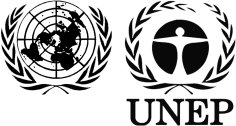 BCUNEP/CHW.13/6/Add.3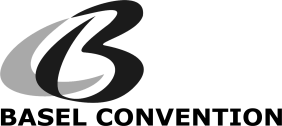 Distr.: General
22 November 2016Original: EnglishACQalkaline copper quaternaryBATbest available techniquesBEP best environmental practicesCAS Chemical Abstracts ServiceCCAchromated copper arsenateECEuropean CommissionESM environmentally sound managementEUEuropean UnionHCBhexachlorobenzeneIEC International Electrotechnical CommissionI-TEQInternational Toxic EquivalentNa-PCPOECD sodium pentachlorophenateOrganisation for Economic Co-operation and DevelopmentPBT polybutylene terephthalatePCApentachloroanisolePCBpolychlorinated biphenylPCDD(s) polychlorinated dibenzo-p-dioxin(s)PCDF(s)PCPPCP-Lpolychlorinated dibenzo-furan(s)pentachlorophenolpentachlorophenyl lauratePOP persistent organic pollutantTEQtoxic equivalentUNEPUnited Nations Environment ProgrammeXRFX-ray fluorescencemgmilligram (10-3 gram)mg/kgmilligram(s) per kilogram. Corresponds to parts per million (ppm) by massµgmicrogram (10-6 gram)µg/kgmicrogram(s) per kilogram. Corresponds to parts per billion (ppb) by massPentachlorophenol Sodium pentachlorophenatePentachlorophenyl laurate PentachloroanisoleChemical name and abbreviation2,3,4,5,6-pentachlorophenol (PCP)Na-PCPPCP-LPCACAS number87-86-5131-52-2 and 27735-64-4 (as monohydrate) 3772-94-91825-21-4MolecularformulaC6HCl5O C6Cl5ONa C18H23Cl5O2C7H3Cl5OMolecular Mass266.34 g/mol288.32 g/mol448.64 g/mol280.362 g/molStructuralformulas of PCP, its salt and ester, as well as the main transformationproduct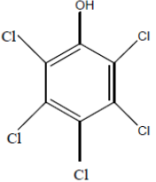 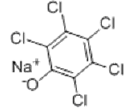 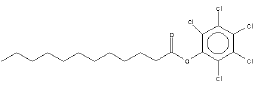 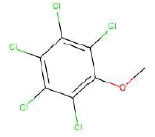 CountryPCP usesOther informationAustraliaAnti-sapstain fungicide  and timber preservative.CanadaTreatment of wood for utility poles, cross-arms, outdoor construction timbers, pilings and railway ties. Historical uses include anti-sapstain and specialty applications (paints, stains, wood joinery products, industrial water treatment products, oil field biocides and material preservatives). PCP-treated railway ties have not been installed since 1993. With approximately 15 million wood poles in a distribution network the predominant use of PCP is for the treatment of wood utility poles and cross-arms.  Canada has reported an increase of the amount of PCP used, from 372 tonnes in 2008 to 537 tonnes in 2012. (UNEP/POPS/POPRC.10/10/Add.1). All sapstain control and all other uses (e.g., domestic wood preservatives) were withdrawn in 1990. (UNEP/POPS/POPRC.9/13/Add.3)ChinaHistorical use for wood preservation for railway construction and as molluscide EUHistorical uses as: Wood preservative (fungicide and anti-blueing agent), including remedial treatment of timber, in situ treatment of buildings of cultural and historic interest. In Germany PCP treated wood was used commonly inside houses, in buildings with a high percentage of wood materials such as barracks, halls, silos, etc. Upper layers of treated wood could contain PCP in concentration in a range of several thousand milligrams per kilogram (UBA, 2015). In other EU countries PCP was applied mainly outside of houses. Impregnation of industrial/heavy duty textiles (wool cotton, flax and jute fabrics and yarns used in covers, tarpaulins, awnings, tents, webbing and netting and also sisal and manila ropes) until 2002 (ESWI, 2011);Preservative in oil-based paint, glues, adhesives, joint sealants, casting compounds, and varnishes;Intermediate in the synthesis of pharmaceuticals;Intermediate product in colouring substances;Slime control bactericide in tanning and pulp and paper industries;Molluscicide in the treatment of industrial water, in particular cooling water;Weed control in agriculture;Preservative in mushroom production;Surface biocide for masonry. In 1996 almost 90 % of the total EU consumption of PCP, Na-PCP and PCP-L was through the use of Na-PCP for sapstain control in France, Portugal and Spain (Royal Haskoning, 2002). Portugal reported use for treatment of pallet boards, construction timber and fencing panels.All PCP uses were terminated in 2008 but many member states had restricted it much earlier.IndiaPCP in tanning industry (UNEP/POPS/POPRC.9/13/Add.3). Na-PCP mainly as a wood preservative but also for the preservation of water-based ‘distemper paints’ while in storage. (UNEP/POPS/POPRC.10/10/Add.1).JapanHistorical use as herbicide in rice paddy fields (Minomo et. al 2011) and fungicide for agricultural use.As of 1990, registration of all the products containing PCP as agricultural chemicals was withdrawn. In 2003, use of PCP as an agricultural chemical was banned. The total production of PCP until 1989 in Japan was 175,700 tonnes.MexicoAdhesives, tannery, paper and textile.USAHistorical uses as a herbicide, defoliant, mossicide and disinfectant (USEPA, 2016). Currently PCP is predominantly used to treat utility poles and cross-arms, where only pressure and thermal treatments of PCP are allowed. PCP has also been used for treatment of sapstain, herbicide, in rice and sugar production, in water treatment (especially as a slimicide in cooling towers), as a pre-harvest defoliant in cotton and as a general pre-emergence herbicide. It has also been utilized in numerous products including adhesives, construction materials (asbestos shingles, roof tiles, brick walls, concrete blocks, insulation, pipe sealing compound and wallboard), leather and paper, oil production, and even as bird repellent (Cirelli, 1977; USEPA, 2008). (UNEP/POPS/POPRC.9/13/Add.3)There are an estimated 130–135 million preservative-treated wood utility poles in service, representing over 90% of the pole market and presenting a replacement rate of 2 to 3% (approximately 3-5 million poles) per year (USWAG, 2005).  In 1995, about 45% of poles were treated with PCP, whereas in 2002 this figure was around 56% (USEPA, 2008).  The domestic consumption in the USA has fallen since the 1970’s due to environmental concerns and in response to increasing competitiveness within the utility industry (USEPA, 2008). Many non-wood preservative uses were banned in 1987. In 2002, approximately 5 000- 5 500 tonnes were used for the treatment of utility poles, lumber and timbers (construction).  (UNEP/POPS/POPRC.9/13/Add.3) USSRHistorical use in preservation of commercial timber, paints, varnishes, paper, textiles, ropes, and leather.Material PCP, Na-PCP and PCP-LSourceDip treated wood0.1 kg/m3 (average absorption)(150-280 mg/kg)Naturvårdsverket, 2009Typical preservativeretention in pressure treated wood3.4 – 16 kg PCP/m3 of treated wood(5 100-45 700 mg/kg)  4.8 – 7.2 kg PCP/m3 (southern pine)(7 200-20 500 mg/kg) 5 kg/m3(7 500 -14 200 mg/kg)Environment Canada, 2013USWAG, 2008Naturvårdsverket, 2009Average PCP concentration in treated and air-dried wood625 mg/kgESWI, 2011Textiles2 % (20 000 mg/kg)OSPAR, 2001 Wool carpets>50 mg/kgWimbush, 1989Leather0.1%  (1000 mg/kg)0.25% (2500 mg/kg)Abrams, 1948Cooling water28 mg/l (Na-PCP)Cirelli, 1977GroupSource materials/Substance used Applications/ProcessesEnd productRelease mediaPCP, Na-PCP, and PCP-L PRODUCTION PCP, Na-PCP, and PCP-L PRODUCTION PCP, Na-PCP, and PCP-L PRODUCTION PCP, Na-PCP, and PCP-L PRODUCTION PCP, Na-PCP, and PCP-L PRODUCTION Chemical productionChlorine, phenols, catalytesChemical synthesisPCP, Na-PCP, PCP-LSolid waste (including filtration sludge)Landfill leachateWaste waterSludgeAir Chemical productionPCP (intermediate use)Synthesis of pharmaceuticals and colouring substancesPharmaceuticals and colouring substances with potential PCP residuesSolid waste (including filtration sludge)Landfill leachateWaste waterSludgeAir PRODUCTION OF ARTICLES USING PCP, ITS SALTS AND ESTERS(The boxes below include articles that have become wastes. Such wastes may also be generated at production sites, such as leftovers, cutting waste, etc.)PRODUCTION OF ARTICLES USING PCP, ITS SALTS AND ESTERS(The boxes below include articles that have become wastes. Such wastes may also be generated at production sites, such as leftovers, cutting waste, etc.)PRODUCTION OF ARTICLES USING PCP, ITS SALTS AND ESTERS(The boxes below include articles that have become wastes. Such wastes may also be generated at production sites, such as leftovers, cutting waste, etc.)PRODUCTION OF ARTICLES USING PCP, ITS SALTS AND ESTERS(The boxes below include articles that have become wastes. Such wastes may also be generated at production sites, such as leftovers, cutting waste, etc.)PRODUCTION OF ARTICLES USING PCP, ITS SALTS AND ESTERS(The boxes below include articles that have become wastes. Such wastes may also be generated at production sites, such as leftovers, cutting waste, etc.)Pressure impregnated timberPCP and Na-PCPPressure impregnation or thermal treatment of timberUtility poles and cross-arms Railway sleepers Outdoor construction materialsPalletsSolid wasteLandfill leachateLiquid industrial and household wasteWastewaterSludgeAirFreshly sawn and unseasoned timberPCP and Na-PCP
(also other chlorophenol fungicides with PCP as a constituent) Short-term fungicidal use, dip and spray treatment, domestic wood preservationGeneral purpose timber Solid wasteLandfill leachate Liquid industrial and household wasteWastewaterSludgeAirIn-situ treatment of wooden materialsPCP, Na-PCP Fungicidal treatment of existing structures Existing wooden materialsSolid wasteLandfill leachate Liquid industrial and household cleaning wasteWastewaterSludgeAirConstruction materialsNa-PCPSurface biocide for masonry and other construction materialsMasonryAsbestos shinglesRoof tilesBrick wallsConcrete blocksInsulationPipe sealing compoundWallboardSolid wasteLandfill leachate Liquid industrial and household cleaning wasteWastewaterSludgeAirFibers and textilesPCP-L Preservation of production materials and protection against mildewwoolcottonflax jute yarns used in covers, tarpaulinsawningstentswebbing netting sisal and manila ropesSolid wasteLandfill leachate Liquid industrial and household cleaning wasteWastewaterSludgeAirLeatherNa-PCPProtection from moldingLeatherSolid wasteLandfill leachate Liquid industrial and household cleaning wasteWastewaterSludgeAirBiocidal use as preservativePCP, Na-PCP and PCP-L as a preservative for materialsPreservative for oil-based paint, glues and adhesives (especially those based on starch, vegetable protein, and animal protein)paints, glues, and adhesives 
Solid wasteLandfill leachate Liquid industrial and household cleaning wasteWastewaterSludgeAirPesticidal use as herbicide or fungicidePCP, Na-PCPSprayingAlgaecides, bactericides, fungicides, herbicides, insecticides, molluscicides, defoliant, germicideSolid wasteLandfill leachate Liquid industrial and household cleaning wasteWastewaterSludgeAirPCP/Na-PCP Trade nameCountries AcutoxAnti-Pa IV HusbockSEBlock PentaUSABP HylosanSEChem-PentaChem-TolChlonChlorophenUSACryptogil OilCryptogil OLDirotoxDow Dormant Fungicide (Na-PCP)Dow Pentachlorophenol DP-2 AntimicrobialDowcide 7/EC-7/GUSADowicide 6USADowicide 7USADowicide 7 AntimicrobialUSADowicide G (Na-PCP)USA, SEDura Treat IIDura Treat 40USADurotoxEP 30Forpen-50 Wood PreservativeFungifenG-St (polymeric form)Gantix HB ljusSEGlazd PentaGrundier ArbezolGullviks HusbockscupralSEHusbocks-CuprinolSE1-hydroxypentachlorobenzeneKMG Technical Penta Flakes USA, CANKMG Technical Penta BlocksUSA, CANKMG Penta OL BlocksUSA, CANKP CuprinolSEKy-5 (tetrachlorophenol)FI, SELautor ALauxtolLauxtol ALiropremMystox D (polymeric form)Napclor-G (polymeric form)OnTrack We HerbicideOrtho Triox Liquid Vegetation KillerOsmose Wood Preserving CompoundPCPUSAPenchlorolUSAPentaUSAPenta C 30Penta ConcentratePenta Plus 40Penta Pres 1 10Penta ReadyPenta solignumSEPenta WRPenta WR1-5PenwarPentachlorofenolSEPentachlorophenate2, 3, 4, 5, 6 pentachlorophenolPentachlorophenol DP-2PentachlorophenoPentachlorphenolPentaconPenta-kilPentasolPentchloralPenwarPeratoxPermacidePermagardPermasanPermatoxPermatox DP-2Permatox PentaPermitePersasanPrevenolPriltoxSantobrite (Na-PCP polymeric form)SantophenSantophen 20USASapco-25 Weedbeads (Na-PCP polymeric form)SautoxSinituhoFISontoxUSATerm-i-TrolThompson's Wood FixWatershed Wood PreservativeWeed and Brush KillerWeedoneWithophen PDEWithophen NDEWoodtreatWoodtreat A Xyladecor DEXylamonDE